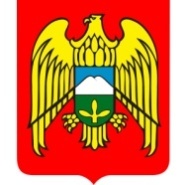 МЕСТНАЯ АДМИНИСТРАЦИЯ ГОРОДСКОГО ПОСЕЛЕНИЯ ЗАЛУКОКОАЖЕ ЗОЛЬСКОГО МУНИЦИПАЛЬНОГО РАЙОНА КАБАРДИНО-БАЛКАРСКОЙ РЕСПУБЛИКИ КЪЭБЭРДЕЙ-БАЛЪКЪЭР РЕСПУБЛИКЭМ И ДЗЭЛЫКЪУЭ МУНИЦИПАЛЬНЭ КУЕЙМ ЩЫЩ ДЗЭЛЫКЪУЭКЪУАЖЭ  КЪАЛЭ ЖЫЛАГЪУЭМ И  ЩIЫПIЭ АДМИНИСТРАЦЭКЪАБАРТЫ-МАЛКЪАР РЕСПУБЛИКАНЫ ЗОЛЬСК МУНИЦИПАЛЬНЫЙ  РАЙОНУНУ ЗАЛУКОКОАЖЕ ШАХАР ПОСЕЛЕНИЯСЫНЫ ЖЕР-ЖЕРЛИ АДМИНИСТРАЦИЯНЫ БАШЧЫСЫ  361700,  Кабардино – Балкарская  Республика, Зольский район  п.Залукокоаже, ул. Калмыкова, 20                                                                                                                                  тел (86637) 4-15-62;  (86637) факс 4-11-88;         Zalukokoage @ kbr.ru                                                                                                                                                                                   16. 01. 2023.                                           ПОСТАНОВЛЕНИЕ  № 24                                                                                              УНАФЭ  № 24                                                                                             БЕГИМ  № 24  О внесении изменений в Постановление местной администрации городского поселения Залукокоаже Зольского муниципального района  Кабардино - Балкарской Республики  от 13.12.2017 года  № 364                    « О создании  антинаркотической  комиссии »     В связи с изменениями в кадровом составе местной администрации городского поселения Залукокоаже, руководствуясь Уставом городского поселения Залукокоаже,  местная администрация городского поселения Залукокоаже Зольского муниципального района Кабардино- Балкарской Республики  п о с т а н о в л я е т : 1. Внести изменения в приложение №2 к Постановлению местной администрации городского поселения Залукокоаже Зольского муниципального района Кабардино- Балкарской Республики от 13.12.2017 года  №364                          « О создании  антинаркотической  комиссии » в соответствии с приложением.2. В остальной части редакцию Постановления  местной  администрации городского поселения Залукокоаже от 13.12.2017  года  №364 « О создании антинаркотической  комиссии » оставить без изменений. 3. Обнародовать данное постановление в соответствии с  Порядком опубликования (обнародования) муниципальных правовых актов органов местного самоуправления городского поселения Залукокоаже Зольского муниципального района КБР, утвержденного Решением Совета местного самоуправления городского поселения Залукокоаже от 22 марта 2019 года №28/3-6. 4. Считать утратившим силу Постановление  местной  администрации городского поселения Залукокоаже от 10.01.2022  года  № 3 «О внесении изменений в Постановление местной администрации городского поселения Залукокоаже Зольского муниципального района  Кабардино - Балкарской Республики  от 13.12.2017 года  №364 «О создании антинаркотической комиссии».5.  Настоящее постановление вступает в силу со дня его подписания. 6. Контроль за исполнением настоящего постановления оставляю за собой.Глава местной администрации 	городского поселения Залукокоаже                                             А. Ю. Котов1. Местная администрация г.п. Залукокоаже      - 2 экз.2. Камергоеву С.Р.                                                  - 1 экз.                                                                                                        Приложение                                                                  к постановлению  местной администрации                                                                     городского поселения Залукокоаже                                                                         от 16 января 2023  №24                                    Приложение№2	к постановлению                                                                                    местной администрации городского                                                                        поселения Залукокоаже от 13.12.2017года № 364 СОСТАВ АНТИНАРКОТИЧЕСКОЙ  КОМИССИИ  МЕСТНОЙ                    АДМИНИСТРАЦИИ ГОРОДСКОГО ПОСЕЛЕНИЯ ЗАЛУКОКОАЖЕ                                   ЗОЛЬСКОГО  МУНИЦИПАЛЬНОГО РАЙОНА                                                  КАБАРДИНО - БАЛКАРСКОЙ РЕСПУБЛИКИКотов Алим Юрьевич  -  глава местной администрации городского поселения Залукокоаже, председатель комиссии; Камергоев Сослан Русланович -  заместитель главы местной администрации городского поселения Залукокоаже по безопасности, противодействию коррупции и работе с правоохранительными органами, заместитель   председателя комиссии;Тхашокова Оксана Алиевна - депутат Совета местного самоуправления           городского поселения Залукокоаже, ответственный секретарь комиссии  (по согласованию); Члены комиссии:  Апиков Юрий Шагбанович – председатель Совета старейшин при главе местной администрации городского поселения Залукокоаже; Амшукова Хаишат Жамаловна – председатель Совета женщин при главе местной администрации городского поселения Залукокоаже;Хашкулов Тимур Хадович - главный специалист - юрист местной администрации городского поселения Залукокоаже;Коков Алим Анатольевич - главный специалист  местной администрации           городского поселения Залукокоаже;Махошева Тамара Касимовна  -  директор МКОУ «СОШ №1»                          (по согласованию); Баева Фатимат Гусмановна - директор МКУ «Дом Культуры  г.п. Залукокоаже»;Нагоева  Милана  Ратмировна –  врач нарколог ГБУЗ «Районная больница»  (по согласованию);Дзамихов Мухамед Хизирович – старший участковый уполномоченный полиции отдела МВД России по Зольскому району КБР   (по согласованию);Псануков Беслан Анатольевич – депутат Совета местного самоуправления городского поселения Залукокоаже (по согласованию);Бжеников Азамат Валерьевич - специалист по работе с молодежью                 МКУ «  Дом Культуры  г.п. Залукокоаже».